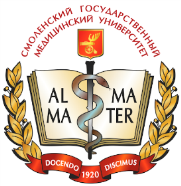 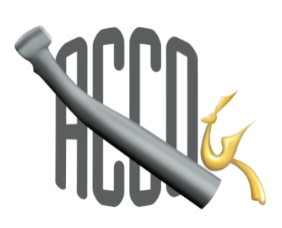 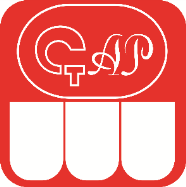 Ассоциация общественных объединений "Стоматологическая Ассоциация России"Региональная общественная организация "Ассоциация стоматологов Смоленской области" (СтАР)ФГБОУ ВО «Смоленский государственный медицинский университет» Минздрава РоссииОГАУЗ «Смоленская областная клиническая стоматологическая поликлиника»ПРОГРАММА
Научно-практическая конференция «Организационно-правовые основы деятельности медицинских организаций стоматологического профиля», в рамках мероприятий посвященных 100-летию ФГБОУ ВО «Смоленский государственный медицинский университет» МЗ РФ
19 ноября 2019г.Адрес проведения: г. Смоленск, пр-кт Гагарина, 27 а, ОГАУЗ «СОКСП», лекционный зал9.00 – 10.00 Регистрация10.00 – 11.30	Лекция: «Вопросы защиты прав потребителей в медицинских организациях»
Лектор: Омельченко Лариса Викторовна - начальник отдела защиты прав потребителей Управления Роспотребнадзора по Смоленской области 
11.30 – 11.35	Сессия «вопрос-ответ»11.35 – 13.05	Лекция: «Санитарно-эпидемиологический режим в медицинских организациях стоматологического профиля»
На стоматологическом приеме и пациент, и персонал подвергаются риску заражения Лектор: Прохорова Светлана Владимировна -  ведущий специалист-эксперт отдела эпидемиологического надзора Управления Роспотребнадзора по Смоленской области
Соавтор: Захарова Лариса Анатольевна - ведущий специалист-эксперт отдела эпидемиологического надзора Управления Роспотребнадзора по Смоленской области
13.05 – 13.10 Сессия «вопрос-ответ»13.10 – 13.30 Перерыв13.30 – 15.00	Лекция: «Клинико-правовые коллизии в практике врача-стоматолога»
Лектор: Верховский Андрей Евгеньевич -  к.м.н.,  доцент кафедры ортопедической стоматологии с курсом ортодонтии ФГБОУ ВО  «СГМУ» Минздрава Росси
15.00 – 15.05 	Сессия «вопрос-ответ»Документация по данному учебному мероприятию представлена в Комиссию по оценке учебных мероприятий и материалов для НМО